МАУ ДО «Сорокинский центр развития ребенка - детский сад №1»Конспект НОД в средней группе на тему«Я и моя семья» в соответствии с ФГОС.Тема: Сюрприз для бабы Капы.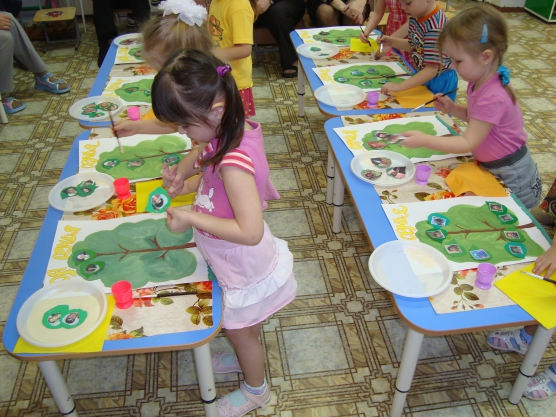 Автор: Куандыкова А.К.воспитатель2015г.Цель: Формировать представление о семье  как о людях, которые живут вместе, любят друг друга и заботятся друг о друге.Задачи:Закреплять умение сравнивать знакомые предметы по величине, цвету и количеству, объединять предметы по этому признаку;умения определять наименование родственных отношений между ближними членами семьи.Развитие логического мышления, мелкой моторики.Развивать у детей интерес к творчеству.Интеграция образовательных областей:- социально – коммуникативное, - художественно – эстетическое, - речевое, - познавательное, - физическое.Предварительная работа:Рассматривание семейных фотографий. Рассказы детей о своих близких. Просмотр мультфильма «Приключения Лунтика», Разучивание стихов о папе, маме, бабушке, дедушке, сестренке. Разучивание пальчиковых игр. Беседа о семье. Оформление фотовыставки «Моя семья». Дидактические игры «Чей малыш? », «Кто в домике живет? », строительные игры «Мебель для дома», «Дом для кукол».Ход непосредственной образовательной деятельности.Воспитатель.Кто- то бросил мне в оконцеПосмотрите, письмецо.Может, это лучик солнца,Что щекочет мне в лицо.Нет, ребята посмотритеЭто интересное  посланьеНам адресовано оно.Включается ролик(на экране появляется отрывок из мультфильма «Лунтик», где герой узнает, что у бабы Капы день рождение, а он не приготовил подарок, ему хочется сделать открытку, испечь печенье, сделать бусы и т.д.,  а времени осталось очень мало и он спешит к детям за помощью). Воспитатель: Ну, что ребята поможем Лунтику? А у вас есть бабушка? А еще кто у вас есть?Ответы детей (папа, мама, сестрёнка…)Воспитатель: А как называется,  одним словом?Дети: Семья.Ребята, а кто мне скажет, что такое семья? Какие бывают семьи? Для мамы вы кто? - А для бабушки?- Мамина сестра кем вам приходиться?- А папин брат? - Вы  любишь своих близких? Почему?- Кто чем занимается в семье? - Кто о тебе заботится? - Как вы заботишься о других членах семьи? - Чем можно порадовать свою семью?(ответы детей)Воспитатель: Да верно.Без чего на белом светеВзрослым не прожить и детям?Кто поддержит нас друзья?Наша дружная (семья)Ребята, чтобы ваши семьи были, дружными, крепкими, сильными, я предлагаю вам изготовить, свои деревья. Дети подходят каждый к своему дереву. Приклеивают не достающие листочки.Гаснет свет. Звучит космическая музыка. Световой эффект.Свет включается. В группе появляется песочная коробка и в ней Лунтик. Лунтик:- Здравствуйте, ребята, вот я и прилет к вам  на своем корабле. Я вез с собой бусинки  для подарка  Бабушке, только вот беда они все потерялись на моем кораблеВоспитатель:  Не расстраивайся  Лунтик, сейчас их мы найдем, их нужно найти и разложить  по коробочкам. (дети раскладывают бусы по коробочкам в соответствии с признаком)- Сколько всего собрали бусинок?- Сколько бусинок в этой коробочке?- Какая цифра на коробочке?, она соответствует предмету или нет? И т.дВоспитатель: Молодцы, всё  собрали. А теперь пора и подарочки готовить.Воспитатель предлагает детям, выбрать какой,  сюрприз они могли бы приготовить. Кто желает,  идет с Лунтиком делает бусы или с воспитателем печеньеЗвучит спокойная музыкаПрактическая часть: одна группа детей изготавливают бусы из макарон, другая группа лепят из соленого теста печенье, у укладывают  печенье поднос. Воспитатель уносит в печь.Воспитатель: - Молодцы, какие красивые подарки у вас получились. Чтобы их подарить Бабе Капе. Ребята у кого готов подарок, кладите его в коробочку.  (дети складывают подарки в коробочку бусы)Воспитатель: А пока, ребята печется наше печенье, мы не много с вами разомнёмся.Физ. Минутка «Семейная зарядка» Поработали, ребятки,
А теперь все на зарядку. Осенью, весною,Летом и зимой.Мы во двор выходимДружною семьёй.Встанем в круг и по порядкуКаждый делает зарядку.Мама руки поднимает (руки вверх и вниз) .Папа бодро приседает (приседания) .Повороты вправо-влевоДелает мой братик Сева (руки на поясе, повороты всем корпусом).А я сам бегу трусцойИ качаю головой (бег на месте и наклоны головой в стороны). (Заносит  печенье) Воспитатель: - Ребята подарки   готовы. Лунтик: Спасибо, Вам ребята. Какие хорошие подарки вы мне помогли сделать.  Мне уже пора торопиться. До свидание.Ребята, а вы любите дарить своим близким подарки.А как вы думаете, что еще можно подарить.(Ответы детей)Воспитатель: Можно подарить стихотворение, кто желает прочитать стихотворение которым поздравлял, своих близких.(чтение стихотворения детьми). А еще что можно подарить?Воспитатель: А можем подарить   танец?Дети: ДаВоспитатель: Тихо  встаньте. Улыбнитесь,
Все в кружочек становитесь,
Сколько  нас  пришло детей!
становитесь все скорей!
Веселее  в   пляс  пускайтесь,
Все танцуйте. Не стесняйтесь.Танец парамиВидео ролик.(фрагмент отрывка из мультфильма «Лунтик», где герои пьют чай и запись лунтика, спасибо за подарки и в благодарности от бабы Капы вам отправлена посылка с сюрпризом, и вы своей семьёй отпразднуйте её день рождение,  ждите подарок скоро будет. До свидания!). Стук в дверь. (Входит Печкин и вносит посылку).Дети открывают посылку и садятся пить чай, благодарят за угощение.